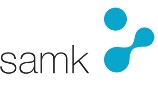 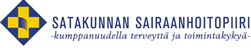 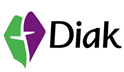 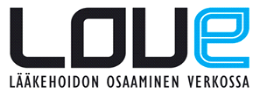 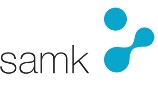 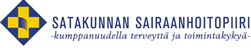 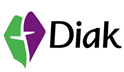 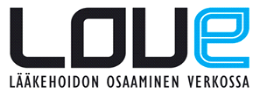 Toimintaohje terveysalan opiskelijoille  LOVe –lääkehoidon osaamisen verkkokoulutus Diakissa, SAMKissa ja Satakunnan sairaanhoitopiirissä  Satakunnan sairaanhoitopiirissä (SATSHP) on käytössä LOVe -lääkehoidon osaamisen verkkokoulutus, joka on osa hoitohenkilökunnan lääkehoitolupaprosessia.  Terveysalan opiskelijat voivat suorittaa tulevaan ammattiinsa liittyvät LOVe -tentit ammattikorkeakoulussa (SAMK ja DIAK), kun heillä on opinnoista suoritettuna ainakin kaksi kolmasosaa (rajat: sairaanhoitaja / bioanalyytikko / röntgenhoitaja 140 op, ensihoitaja ja terveydenhoitaja 160 op sekä kätilö 180 op). Lisäksi osallistumisen edellytyksenä on, että opiskelija on suorittanut kaikki lääkehoidon opinnot ja lääkelaskut hyväksytysti. LOVe -oppimateriaalia ei ole tarkoitettu käytettävän opetussuunnitelman mukaisessa lääkehoidon opetuksessa. LOVe ei korvaa lääkehoidon opetusta. Laillistettuun terveydenhuollon ammattiin opiskelevat opiskelijat suorittavat ammattikorkeakoulussa ainakin LOP ja IV – osiot, muut SATSHP:n Moodlessa olevat LOVe – osiot ovat myös mahdollista tenttiä. Ammattikorkeakoulun LOVe -yhteyshenkilöt (Diak: Erja Aitonurmi & Sinikka Vuorinen; SAMK: Kristiina Kurittu & Airi Westergård) tilaavat valmistuville opiskelijoille SATSHP:n Moodle -tunnukset SATSHP:n Koulutuspalveluiden koulutussuunnittelijalta.  Koulutussuunnittelija luo tunnukset ja toimittaa ne noin kahden viikon sisällä ammattikorkeakoulujen yhteyshenkilöille. Tunnukset ovat voimassa opiskelijan valmistumiseen asti, kuitenkin korkeintaan puolen vuoden ajan tunnusten luomisesta. Opiskelija opiskelee LOVe -materiaalin tunnuksillaan. SAMKissa opiskelija saa käyttää kahdeksan tuntia tentteihin valmistautumiseen ja tenttiin syventävän harjoittelun aikana. Tentti tulee kuitenkin tehdä työajan ulkopuolella. Ammattikorkeakoulut järjestävät valvotut LOVe -tenttitilaisuudet erikseen ilmoitettuina ajankohtina. Tenttiä ei ole mahdollista suorittaa Exam -tenttiakvaariossa (SAMK).  LOVe -tenttipäivät löytyvät ammattikorkeakoulun Moodlesta.  Opiskelija ilmoittautuu LOVe -tenttiin viimeistään viikkoa ennen ammattikorkeakoulun Moodleen LOVe -ilmoittautuminen – opintojaksolle (avain: LOVe). Hylätyn tentin voi uusia kaksi kertaa LOVe -tenttipäivinä. Kolmen hylätyn tenttisuorituksen jälkeen tentti lukkiutuu ja opiskelijan tulee käydä lisäkoulutuksessa. Tässä tilanteessa opiskelijan tulee ottaa yhteyttä oman ammattikorkeakoulun LOVe-yhteyshenkilöihin.    Opiskelija tulostaa Moodlesta tenttiä varten Lääkehoidon osaamisen lokikirjan ja tuo sen tullessaan tenttitilaisuuteen. Tentissä saa olla mukana kynä ja taskulaskin, mutta ei kännykän laskinta. Henkilöllisyys todistetaan kuvallisella henkilöllisyystodistuksella tai ajokortilla.  Ammattikorkeakoulun yhteyshenkilö valvoo ja kirjaa suoritusmerkinnät (hyväksytty/hylätty) lokikirjaan. Opiskelija kerää kaikki tenttisuorituksensa samaan lokikirjaan.  Opiskelija säilyttää lokikirjan huolellisesti. Opiskelijan lokikirjaan merkityt LOVesuoritukset (teoria- ja lääkelaskutentit) ovat voimassa yhden vuoden. Lääkehoidon lupaan liittyvät kliiniset näytöt voi antaa vasta valmistuttuaan ja solmittuaan työsuhteen. Tällöin samaan lokikirjaan täydennetään näyttösuorituksien merkinnät.  Tarvittavien hyväksyttyjen LOVe-tenttisuoritusten ja näyttöjen jälkeen hoitotyöntekijät saavat osastonhoitajan / lähiesimiehen laatiman sekä vastuuyksikön ylilääkärin allekirjoittaman lääkehoitolupatodistuksen. Lääkehoidonlupa on voimassa viisi vuotta.  31.1.2018 Anna-Kaisa Kautto SATSHP, Erja Aitonurmi & Sinikka Vuorinen Diak, Kristiina Kurittu & Airi Westergård SAMK   LOVe -tenttikohtaista tietoa: LOP tentti = Lääkeosaamisen perusteet osan tentti sisältää kaksi osaa.  IV tentti = Suonensisäinen lääke- ja nestehoito osan tentti sisältää kaksi osaa. Osa 1:  	10 teoriakysymystä → läpipääsyyn vaaditaan 80 % (8/10) oikein Osa 2:  	5 laskua → läpipääsyyn vaaditaan 100 % (5/5) oikein ABO tentti = Verensiirron tentti sisältää 20 teoriakysymystä.   	Tenttiä voit harjoitella Moodlessa vapaasti. Virallisella kerralla sinulla tulee olla    	valvoja, joka kirjaa tuloksen.    	20 teoriakysymystä → läpipääsyyn vaaditaan 80 % (16/20) oikein KIPU tentti = Kivun lääkehoidon tentti   	10 teoriakysymystä → läpipääsyyn vaaditaan 80 % (8/10) oikein  PSYK tentti = Mielenterveyden häiriöiden ja päihderiippuvuuksien lääkehoidon tentti  	10 teoriakysymystä → läpipääsyyn vaaditaan 80 % (8/10) oikein  LAS tentti = Lasten lääkehoito osan tentti sisältää kaksi osaa.  Osa 1:  	10 teoriakysymystä → läpipääsyyn vaaditaan 80 % (8/10) oikein Osa 2:  	5 laskua → läpipääsyyn vaaditaan 100 % (5/5) oikein GER tentti = Iäkkäiden lääkehoito osan tentti sisältää kaksi osaa.  Osa 1:  	10 teoriakysymystä → läpipääsyyn vaaditaan 80 % (8/10) oikein Osa 2:  	10 teoriakysymystä → läpipääsyyn vaaditaan 80 % (8/10) oikein ENSI tentti = Ensihoidon lääkehoidon tentti  10 teoriakysymystä → läpipääsyyn vaaditaan 80 % (8/10) oikein 31.1.2018 Anna-Kaisa Kautto SATSHP, Erja Aitonurmi & Sinikka Vuorinen Diak, Kristiina Kurittu & Airi Westergård SAMK   Osa 1:  10 teoriakysymystä → läpipääsyyn vaaditaan 80 % (8/10) oikein Osa 2:  5 laskua → läpipääsyyn vaaditaan 100 % (5/5) oikein PKV:  15 teoriakysymystä  → läpipääsyyn vaaditaan 80 % (12/15) oikein Rokote:  20 teoriakysymystä  → läpipääsyyn vaaditaan 80 % (16/20) oikein 